Информационные материалы о XIII Международной научно-практической конференции для специалистов, бакалавров, магистрантов, аспирантов высших учебных заведений,посвященная 30-летию Института нефти и газа им. М.С. Гуцериева21 апреля 2023 года АО «Белкамнефть» им. А.А. Волкова и Совет молодых специалистов АО «Белкамнефть» им. А.А. Волкова совместно с Институтом нефти и газа им. М.С. Гуцериева и студенческой секцией UDSU SPE Student Chapter  ФГБОУ ВО «Удмуртский государственный университет» проводит XIII Международную научно-практическую конференцию для специалистов, бакалавров, магистрантов, аспирантов высших учебных заведений.Цель конференции: Содействие в развитии учащихся высших учебных заведений информационной компетентности в области современного состояния нефтяной и газовой промышленности, выявление наиболее талантливых, активных участников для включения в кадровый резерв АО «Белкамнефть» им А.А. Волкова. Участниками конференции могут быть специалисты, бакалавры, магистранты, аспиранты очной/заочной формы обучения. Конференция является открытой, к участию приглашены специалисты, бакалавры, магистранты, аспиранты российских и зарубежных учебных заведений. Конференция проводится по следующим секциям:Геология нефти и газа.Разработка и эксплуатация нефтяных и газовых месторождений.Бурение, экономика, автоматизация, вычислительная техника, электротехника в нефтегазовом комплексе и нефтепромысловое оборудование.Для участия в конференции необходимо заполнить электронную заявку в срок до 10 апреля 2023 года. Более подробная информация размещена в группах https://vk.com/npk_belkamneft и https://vk.com/spe_udsu. Заявку на участие в конференции следует направлять на электронный адрес fngp@udsu.ru.Для публикации статьи (при очном и заочном участии) необходимо до 10 апреля 2023 года  направить электронную версию в адрес: fngp@udsu.ru.Требования к оформлению статьи 	Статья должна быть представлена в электронном виде в объеме не более 6 страниц формата А5. Электронная версия записывается в формате Microsoft Word. Шрифт Times New Roman. Межстрочный интервал – одинарный. Абзацный отступ - 1 см. Размер поля: снизу, слева, сверху – 2,0 см, справа – 1,5 см. Страницы должны иметь сквозную нумерацию. В тексте статьи использовать кавычки «ёлочка». Объем рисунков не должен превышать 1/4 объема статьи.Оригинальность текста: не менее 75 %.Общий порядок оформления статьи:индекс УДК (размер шрифта 10, выравнивание по левому краю).Название статьи (размер шрифта 10, жирный, прописные, выравнивание по центру).  Название статьи должно быть написано на русском и английском языках.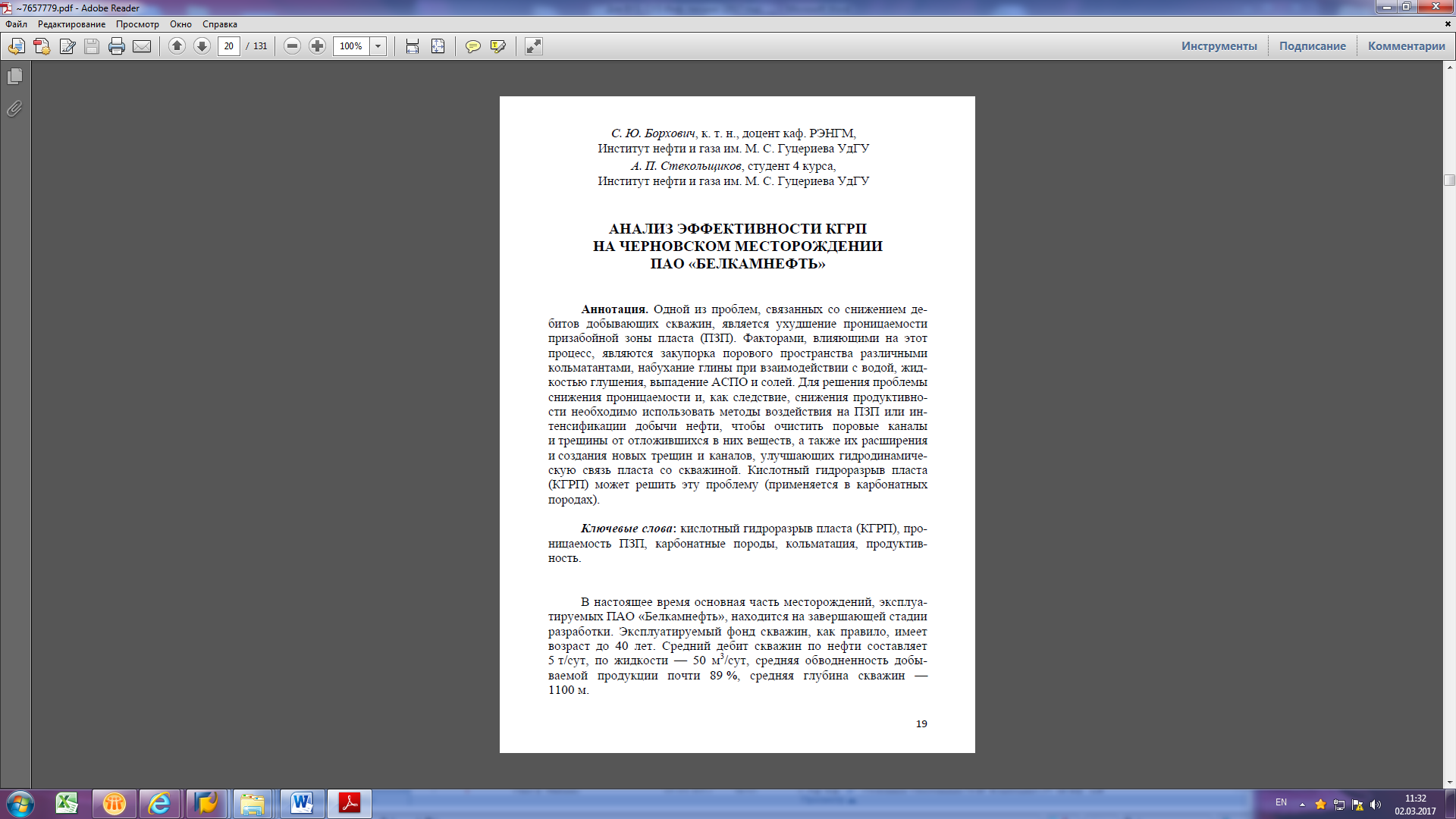 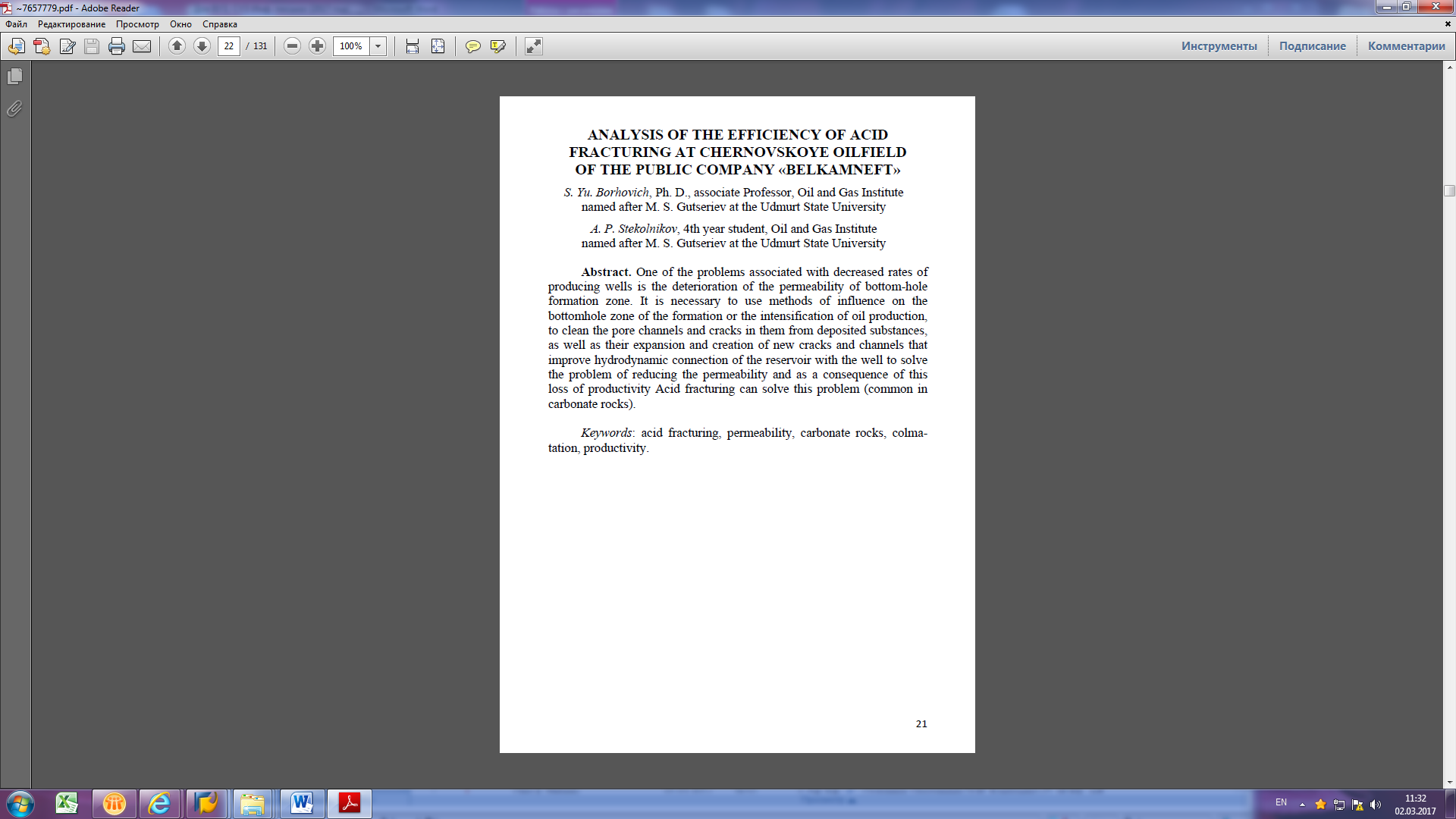 Инициалы, фамилия автора (ов) (размер шрифта 10, курсив, выравнивание по центру), ученая степень и должность каждого автора, название учреждения, где выполнялась работа, и его почтовый адрес, адрес электронной почты (размер шрифта 10, выравнивание по центру). Информация должна быть оформлена на русском и английском языках.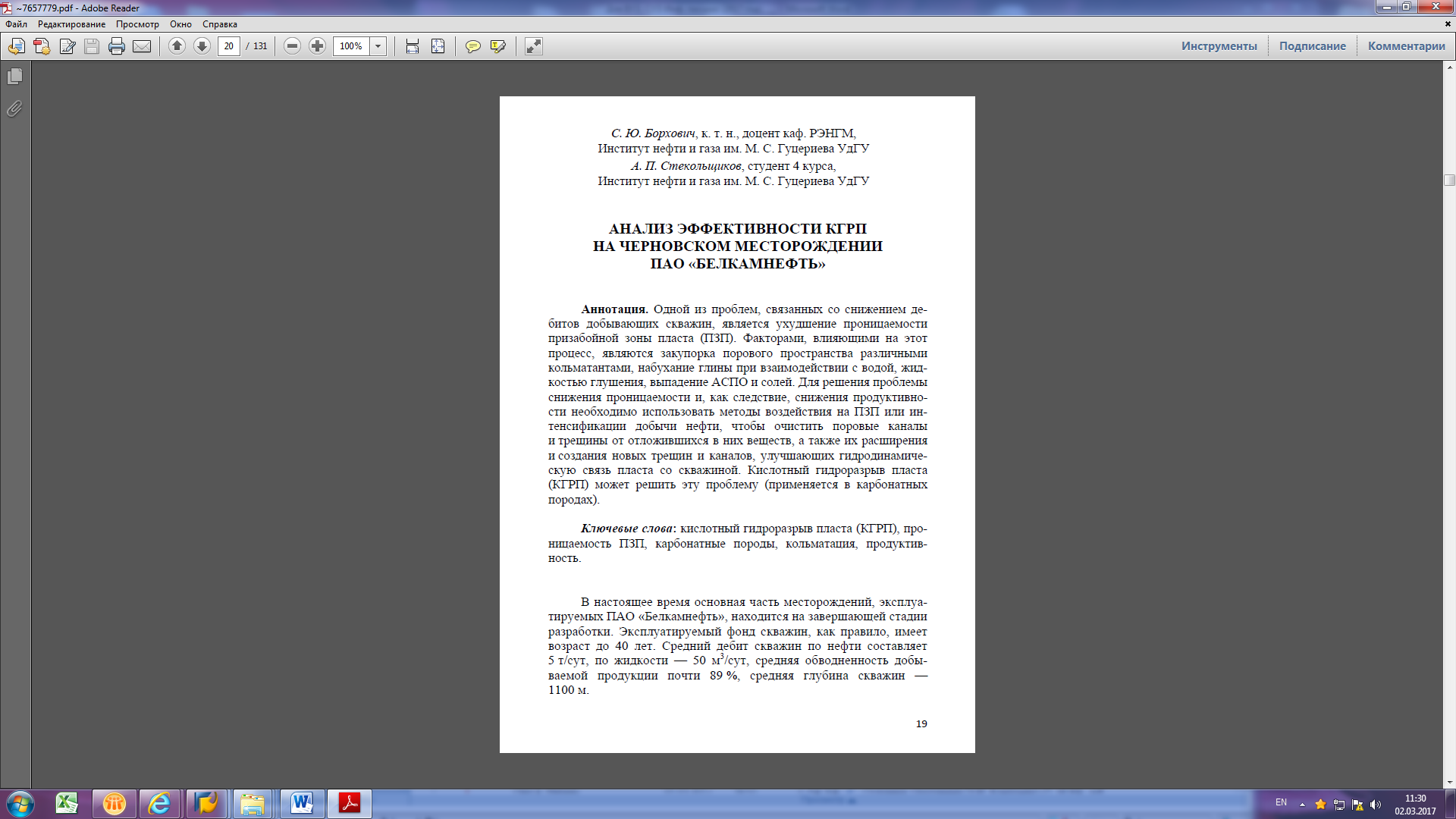 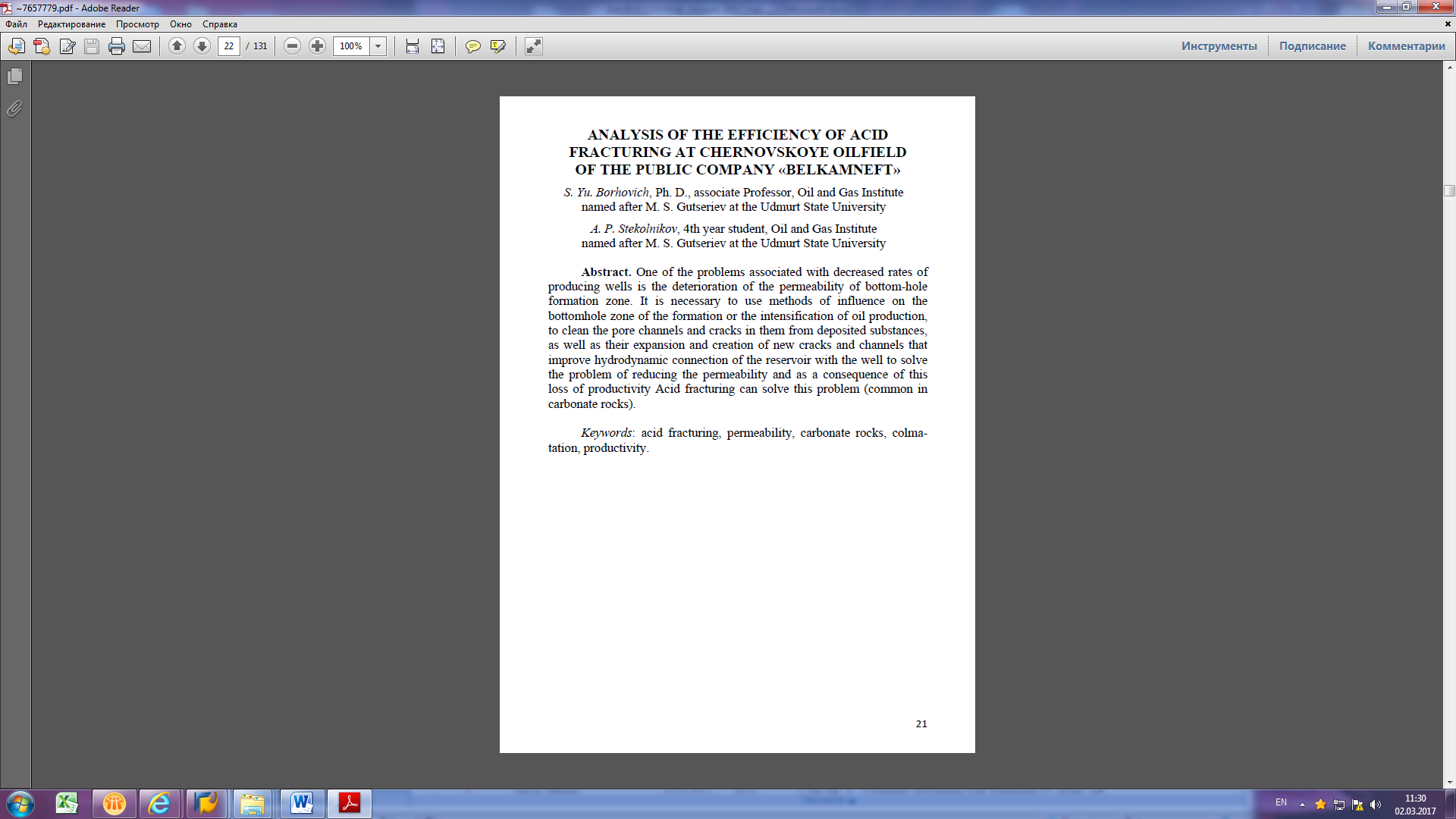 Аннотация. Слово «Аннотация» (размер шрифта 10, жирный). Объем текст аннотации порядка 70 слов, должна включать краткую информацию о целях, объекте и методах исследования, краткие результаты и заключение) (размер шрифта 10). Аннотация должна быть написана на русском и английском языках. 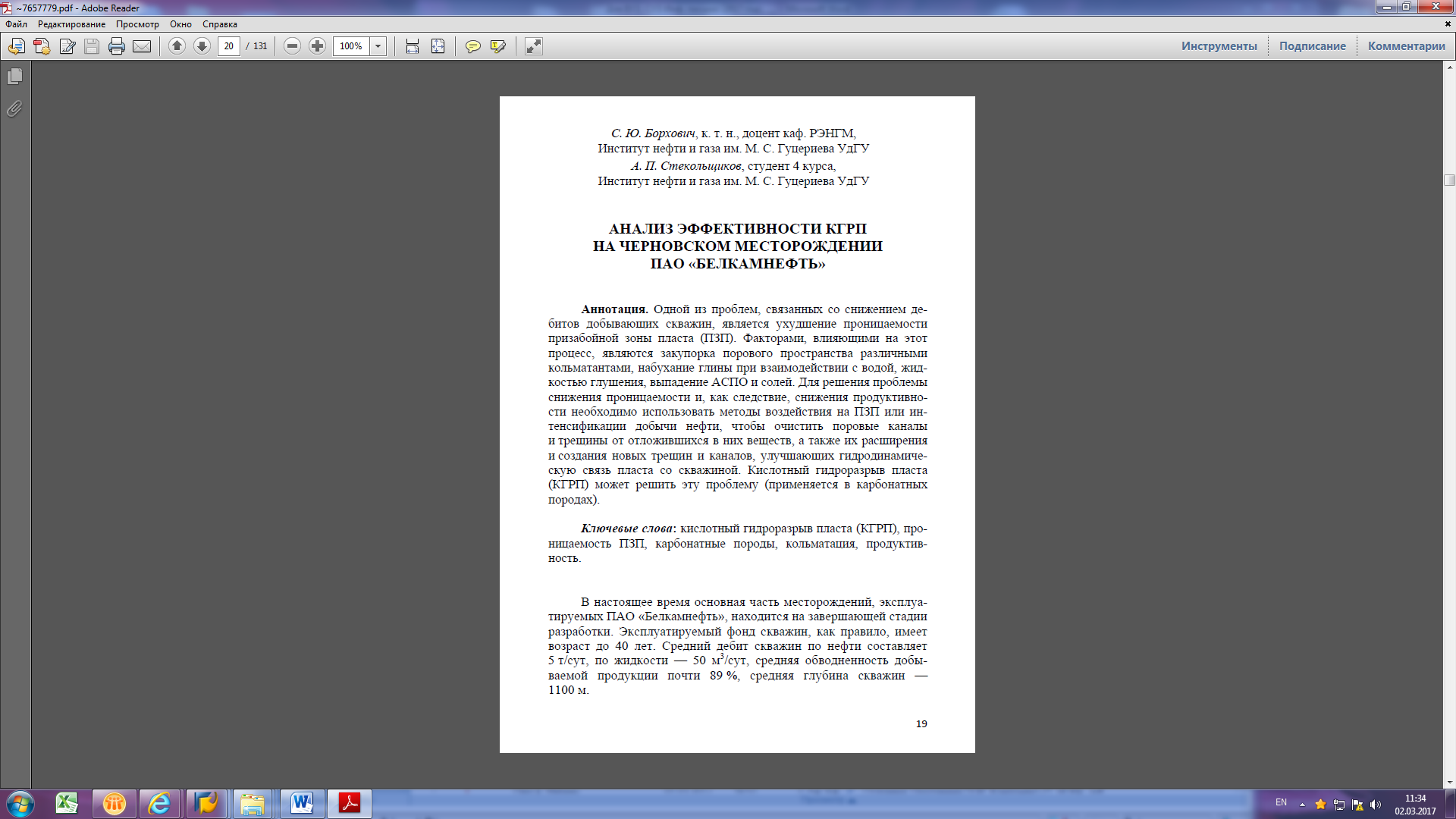 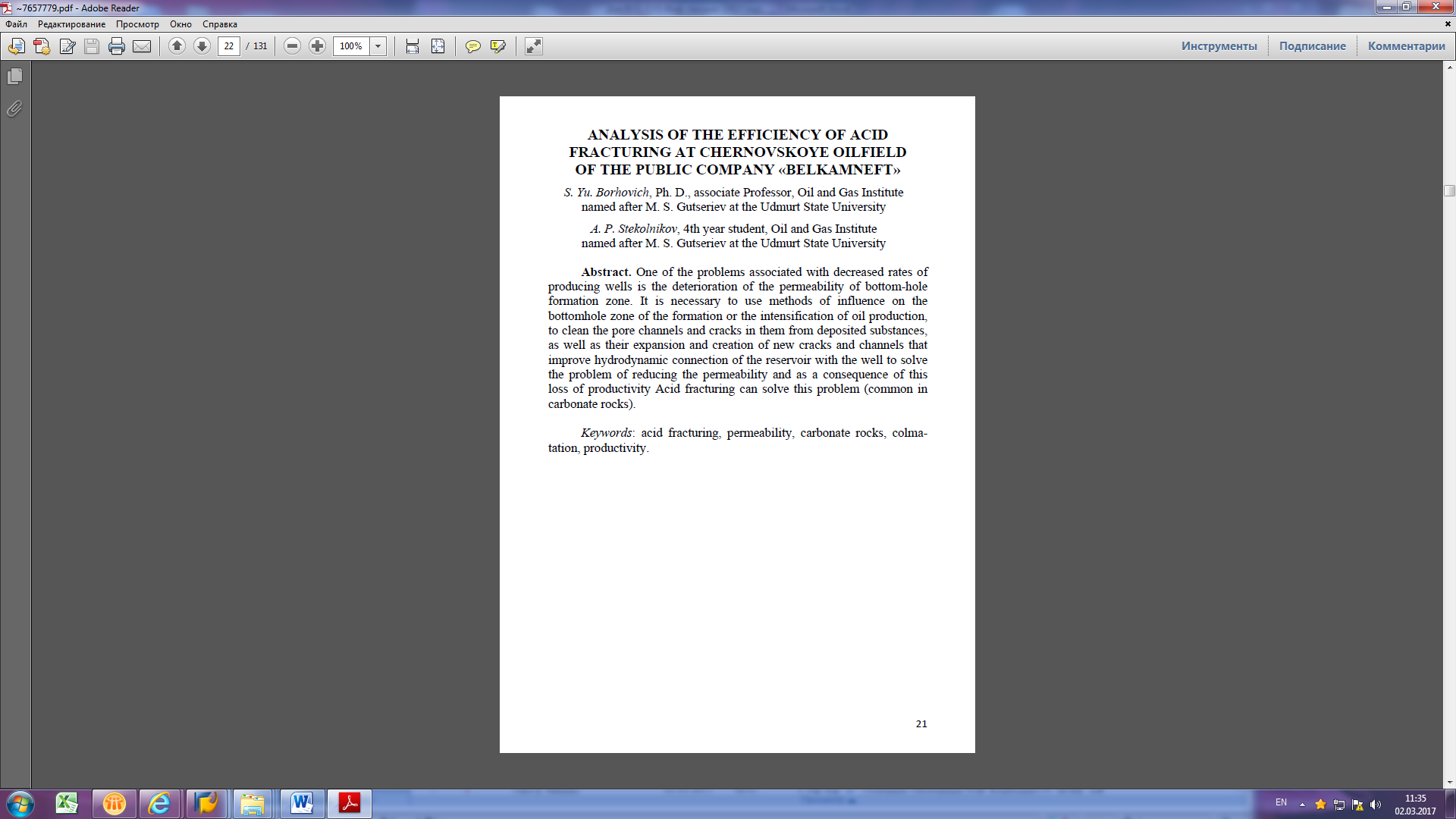 Ключевые слова. Слово «Ключевые слова» (размер шрифта 10, жирный, курсив). Ключевые слова должны быть написаны на русском и английском языках » (размер шрифта10).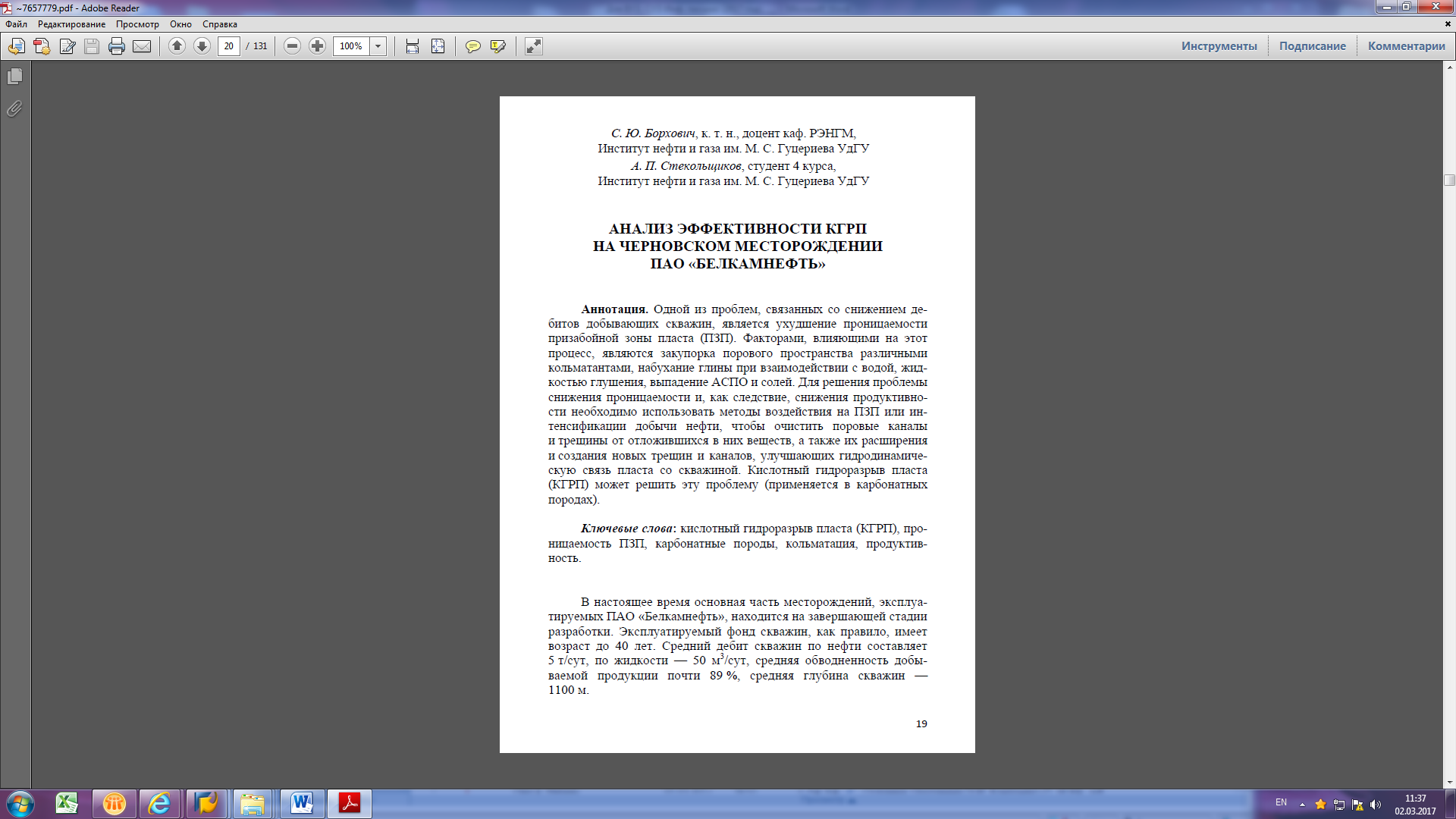 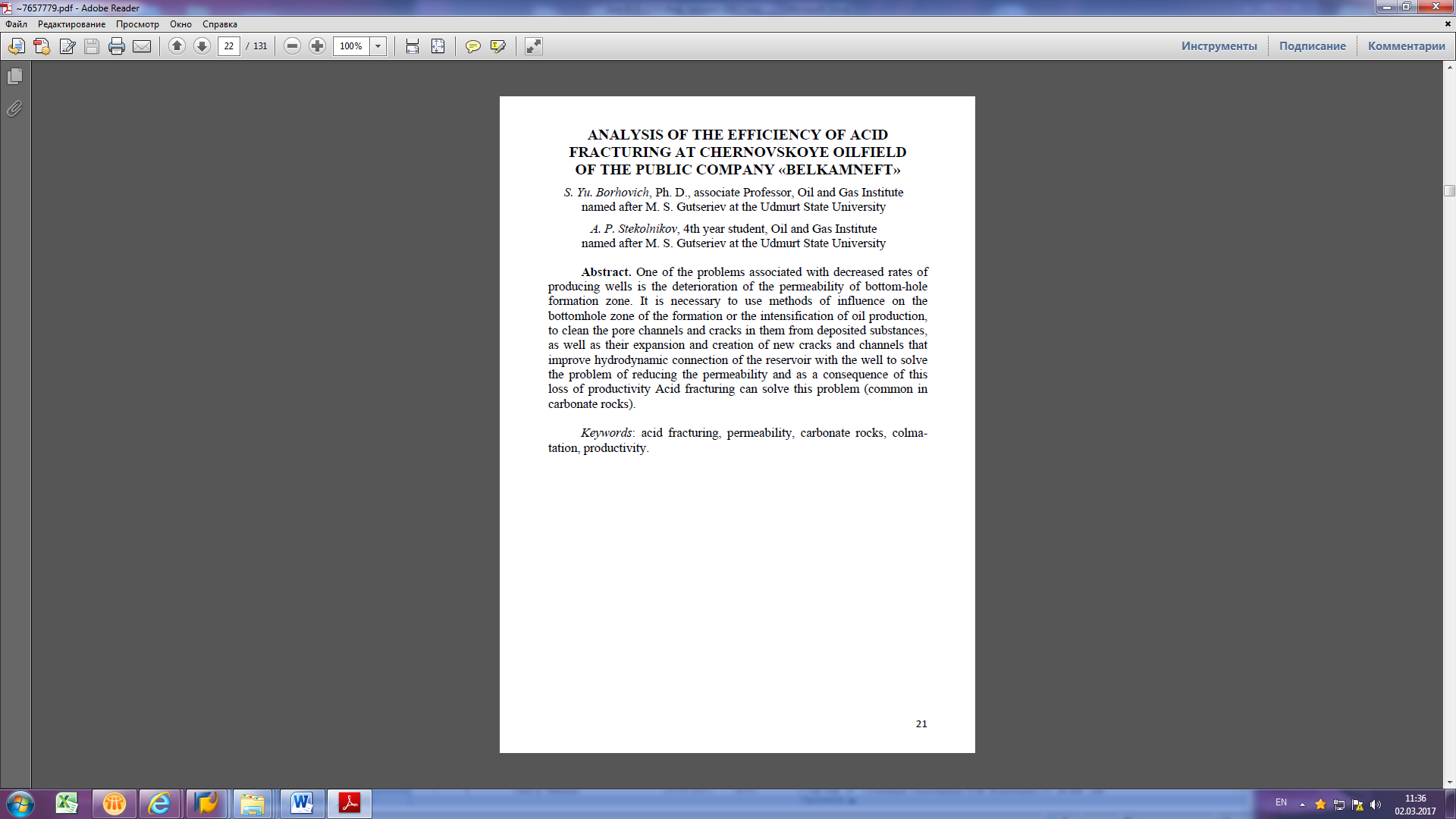 Текст статьи (размер шрифта 10).Переносы в словах делать только в тексте статьи, не допускаются переносы в названии статьи, заголовках всех уровней, названиях таблиц и рисунков.Список использованной литературы. Слово «Список использованной литературы»  (размер шрифта 10, жирный). Номера источников литературы указываются по мере их цитирования в тексте в квадратных скобках.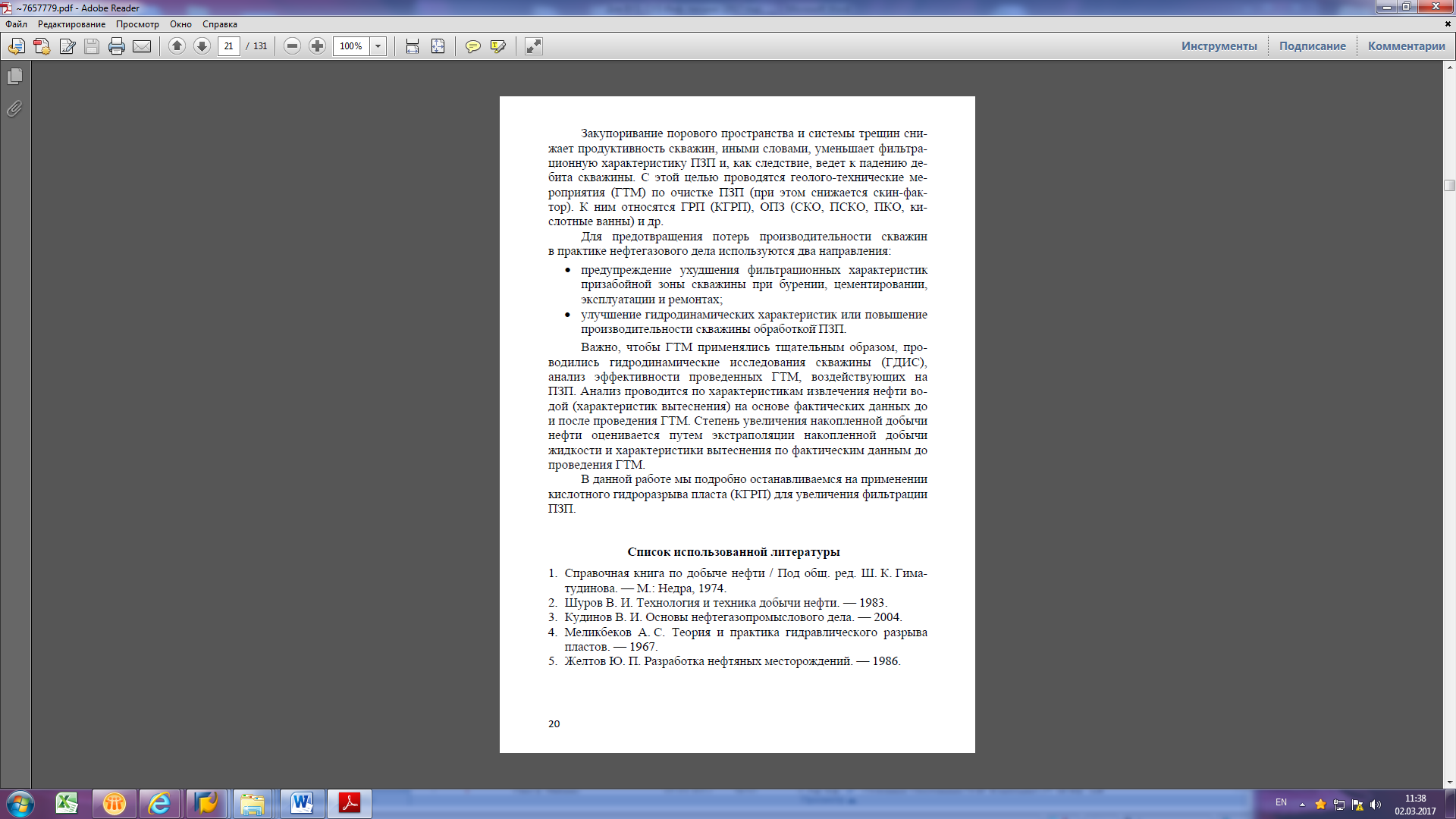 Обращаем Ваше внимание, что с 2008 года правила оформления пристатейных ссылок и списков литературы существенно изменились в части, касающейся указания места публикации цитируемого источника, а также в случае авторства двух и более лиц. Убедительно просим при оформлении статей руководствоваться новыми правилами. Список литературы должен быть оформлен строго в соответствии с ГОСТ Р 7.0.5-2008 «Библиографическая ссылка». За правильность и полноту предоставления библиографических данных ответственность несет авторОформление рисунков и таблиц:  таблицы и рисунки нумеруются в порядке упоминания их в тексте, каждая таблица и рисунок должны иметь свой заголовок. Заголовок таблицы набирается шрифтом размером 10; текст таблицы набирается  шрифтом размером 10.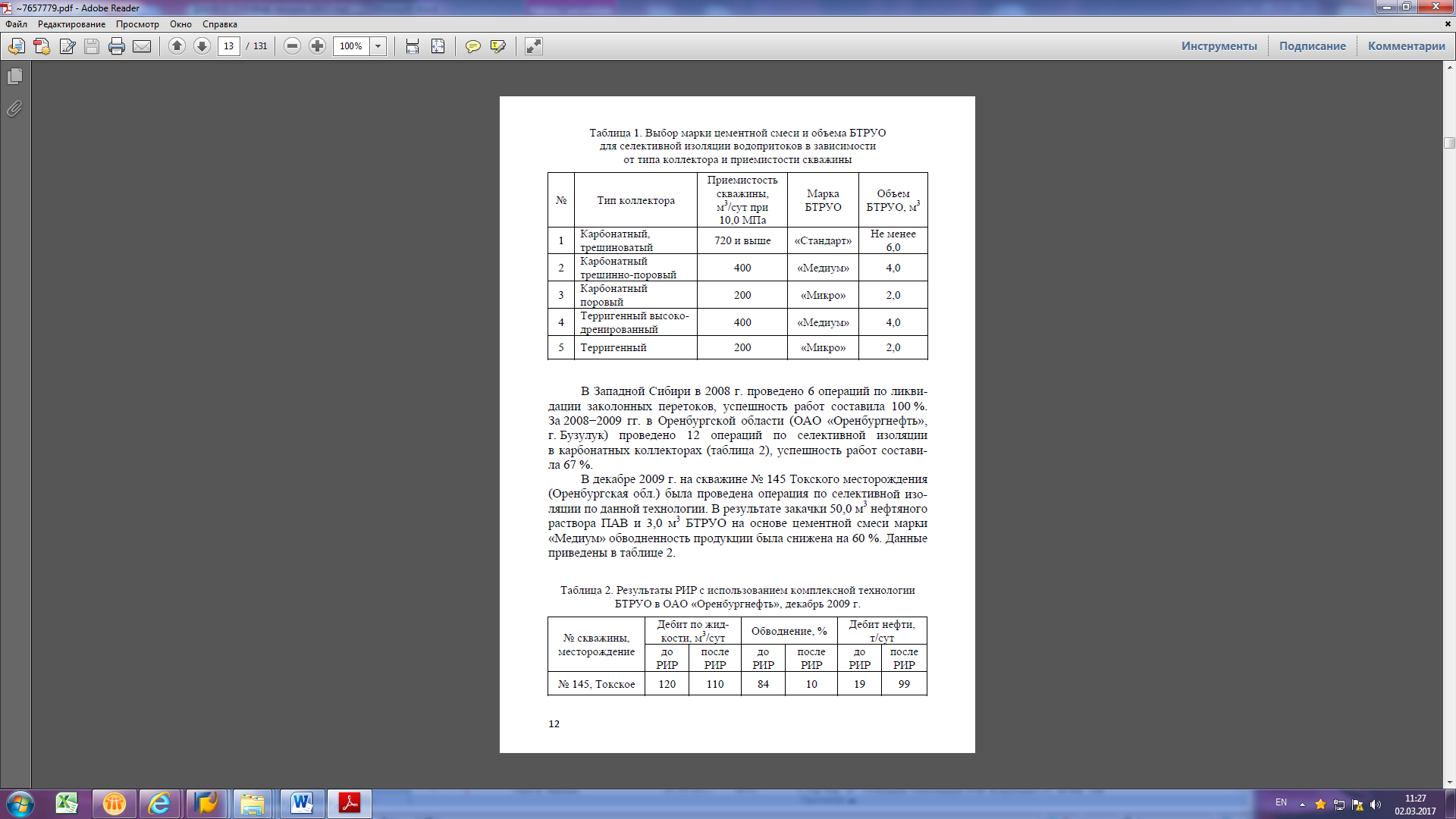 Рисунки следует делать экономно, если они выполнены из отдельных элементов, то должны быть сгруппированы. Подписи к рисункам набираются прямым текстом шрифтом размером 10.  Авторам следует учесть, что рисунки должны быть монохромными. 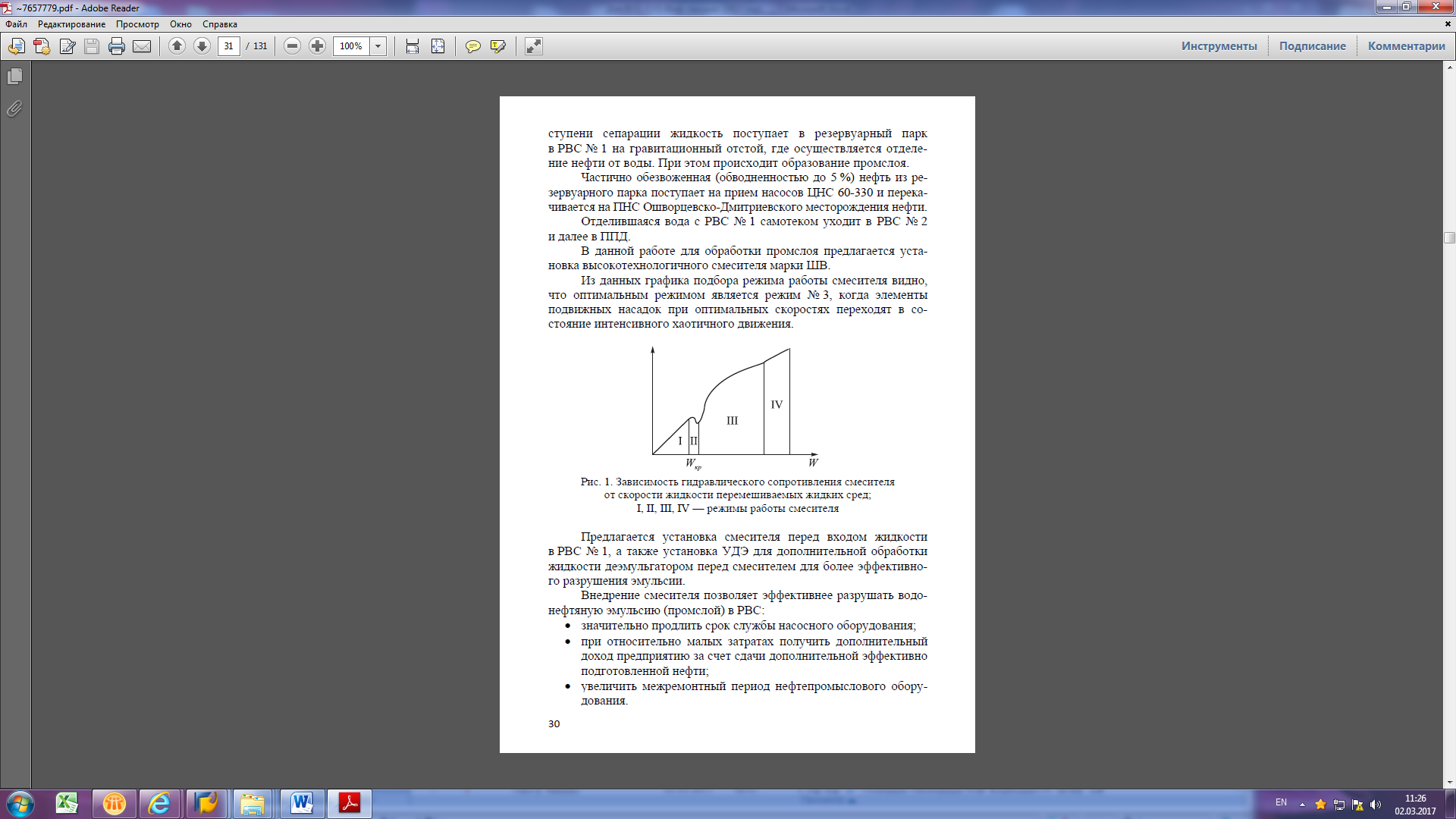 Презентация (оформляется только при очном участии) должна состоять из:слайда с названием темы;визуально доказательного ряда заявленной проблемы;кратких выводов (научных и методологических);слайда с именами авторов презентации и наименования учебного заведения.Оформленная по шаблону презентация направляется в адрес Оргкомитета
 не позднее 10.04.2023 года включительно.Доклад. При очном участии после подготовки статьи и презентации Ваш доклад включается в заседание секции, к которому необходимо подготовить доклад-сообщение.Структурно сообщение (до 7-ти минут звучания) должно состоять из следующих разделов:введения в проблематику заявленной темы;научно доказательной аргументации выдвинутого тезиса;резюме по значимости описываемого явления;освещения аспектов методологической перспективы изучения соответствующей темы.В случае временного превышения докладчика принудительно останавливают и переходят к вопросам комиссии.Оперативную информацию о подготовке конференции просьба запрашивать по адресу электронной почты:fngp@udsu.ru – Миронычев Вадим Геннадьевичufimskaya@belkam.com – Уфимская Марина Сергеевна.______________________________________________________________________________